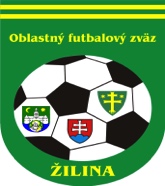 ÚRADNÁ SPRÁVA číslo 17.1. ŠDK - predseda Peter VACHAN, zasadnutie dňa 06.03.2018ŠDK upozorňuje kluby, aby si pred jarnou časťou súťažného ročníka 2017/2018  včas a dôsledne overili aktuálnu platnosť registračných preukazov hráčov, nakoľko prvým plastovým preukazom končí práve v tomto období platnosť.Zároveň upozorňujeme, že v prípade ak hráč nastúpi na stretnutie bez platného registračného preukazu (t.j. aj po uplynutí platnosti registračného preukazu), je štart takéhoto hráča považovaný za neoprávnený a výsledok zápasu bude kontumovaný.ŠDK upozorňuje kluby, že do 09.04.2018 predseda ŠDK čerpá dovolenku a preto všetky otázky a aj prípadné odvolávanie stretnutí z dôvodu nepriaznivého stavu hracích plôch je potrebné adresovať na člena ŠDK Ladislava Korčeka 0917 62 00 55.Disciplinárne oznamy:ŠDK vyhovuje žiadosti Alojz Tarabík 1249277 Veľké Rovné a podmienečne upúšťa od výkonu zvyšku disciplinárnej sankcie podľa DP 40, 10 EURŠDK trestá FK Turie pokutou 800 EUR podľa RS 87.3, 10 EURŠportovo – technické oznamy:ŠDK schvaľuje pre jarnú časť súťažného ročníka výnimku z úradného hracieho času pre FK Terchová – dorast na sobotu o 15:00 hod.ŠDK schvaľuje pre jarnú časť súťažného ročníka výnimku z úradného hracieho času pre FK Strečno – žiaci na nedeľu – predzápas dospelých (2 hodiny pred UHČ dospelých).ŠDK nevyhovuje žiadosti FK Gbeľany o zmenu ÚHČ – chýba súhlas domáceho FK (Veľké Rovné).ŠDK berie na vedomie a oznamuje odhlásenie družstva dorastu FK Turie z II. triedy dorastu a z uvedeného dôvodu sa neodohrajú stretnutia tohto družstva.Zmeny termínov súťažných stretnutí (akékoľvek dohody o zmene termínu MFS nebudú akceptované, ŠDK však môže v odôvodnených prípadoch zmenu termínu MFS nariadiť) Neodohrané resp. odložené stretnutia sa bez výnimky musia odohrať do 14 dní od termínu nariadeného ŠDK !Súťaž prípraviekVzhľadom na novú verziu ISSF systému upozorňujeme FK, že do zápisu o stretnutí v ISSF systéme je možné uviesť len hráča s platným registračným preukazom. Z uvedeného dôvodu funkčnosti súťaže v systéme ISSF zdvorilo žiadame, aby si každý FK požiadal o vydanie aspoň 7 registračných preukazov pre hráčov prípravky. Za vzniknuté problémy sa ospravedlňujeme a ďakujeme za pochopenie.ŠDK vyzýva FK, ktoré majú zaradené družstvá v kategórii prípraviek, aby najneskôr do 31.03.2018 zaslali aktuálnu súpisku emailom na emailovú adresu obfzzilina@gmail.com. Súčasťou súpisky budú aj mená vedúceho príp. aj trénera s telefonickým kontaktom na zodpovednú osobu.FK, ktorý usporadúva turnaj prípraviek je zodpovedný za vypísanie resp. za doručenie zápisu o turnaji na sekretariát ObFZ Žilina najneskôr do najbližšej stredy do 12:00 hod. po konaní turnaja.Skupiny a termíny turnajov:SKUPINA 1:DolnýHričov (05.05.2018)Rosina „B“ (19.5.2018)Bytčica (21.04.2018)Podhorie (09.06.2018)Závodie Juventus – ml. prípravka (po dohode)SKUPINA 2:Rosina (05.05.2018)Hôrky (19.05.2018)Raj. Teplice (09.06.2018)Strečno (21.04.2018)MŠK Žilina – ml. prípravka (po dohode)SKUPINA 3:Bitarová (19.05.2018)Krasňany (09.06.2018)Nededza (05.05.2018)Zbyňov (21.04.2018)SKUPINA 4:Stráňavy (19.05.2018)Terchová (09.06.2018)Horný Hričov (05.05.2018)Kotrč. Lúčka (21.04.2018)SKUPINA 5:Bánová (05.05.2018)Rudina (21.04.2018)Teplička nad Váhom (19.05.2018)Hrabové (09.06.2018)Hliník (???)2. KR – predseda Juraj Krajči , zasadnutie dňa 6.3.2018Komisia rozhodcov ObFZ Žilina oznamuje rozhodcom zaradeným na nominačnú listinu ObFZ Žilina, ako aj tým, ktorí v minulosti rozhodovali a majú záujem o návrat k rozhodovaniu, že zimný seminár sa uskutoční 16. marca 2018 v reštaurácii Západná tribúna MŠK Žilina so začiatokm o 16:00 a predpokladaným ukončením o 19:00.KR ObFZ Žilina oznamuje klubom, že v termíne do 1.4.2018 môžu uplatniť nové písomné požiadavky na prípadnú vetáciu R a DZ s podmienkou ich riadneho zdôvodnenia prezidentom príslušného klubu. Zdôvodnené požiadavky je potrebné zasielať výhradne na adresu predsedu KR: krajci.juraj@centrum.skNáhradný seminár rozhodcov sa bude konať po zasadnutí KR dňa 22.3. 2018 so začiatkom o 17:00 v zasadačke ObFZ Žilina. Absolvovanie seminára je podmienkou pôsobenia vo funkcii rozhodcu počas jarnej časti 2017/18. Poplatok za dodatočný seminár zostáva nezmenený.3. TMK – predseda Ján CapkoV termíne 3.6.2018 sa uskutoční Memoriál Antona Muhelyiho na štadióne MŠK Žilina pre deti narodené po 1.1.2018. Turnaj je organizovaný v spolupráci MŠK Žilina, ObFZ Žilina, SFZ najmä pre družstvá z regiónu.V utorok 8.5.2018 /od 8.00 – do 12.00 hod./ sa uskutoční workshop trénerov ObFZ Žilina a MŠK Žilina. Obsahom stretnutia budú špecifiká tréningového procesu prípraviek. Záujemcovia o jednotlivé podujatia sa môžu nahlásiť na mail: jaroslav.bacik@mskzilina.sk  do 13.4.2018.4. Sekretariát  -  ObFZV zmysle RaPP čl. 19 – Registračné obdobia, bod (2) sa žiadosť o prestup amatéra podáva : - od 01.01. do 31.01. kalendárneho roka (zimné registračné obdobie bez obmedzenia), tieţ termín na podávanie ţiadostí o transfer z a do zahraničia- od 01.01. do 31.3. kalendárneho roka (zimné registračné obdobie s obmedzením). V prípade, že má nový klub záujem o hráča podľa čl. 15/5, zadá žiadosť o prestup bez obmedzenia (klasický), odstupné 0 a do poznámky uvedie čl. 15/5 a príslušné písmeno (registrácia v novom klube). Takto môže postupovať aj mimo registračného obdobia, okrem obdobia 01.04. do 30.06. príslušného roku.Ing. Igor  KRŠKO   v.r.                            Milan MATEJČÍK   v.r.predseda ObFZ                                       sekretár ObFZSúťažKoloDomáciHostiaNový termínI. trieda dospelí7KolárovicePovažský Chlmec13.4.2018 o 16,0013StrážaLietavská Lúčka20.4.2018 o 16,3013BitarováNededza20.4.2018 o 16,3013KolároviceGbeľany20.4.2018 o 16,3013Považský ChlmecKamenná Poruba20.4.2018 o 16,30II. trieda dospelí7Dlhé PolePetrovice13.4.2017 o 16,0013HlbokéHvozdnica20.4.2018 o 16,3013HôrkyTeplička B20.4.2018 o 16,3013Dlhé PoleNezbudská Lúčka20.4.2018 o 16,3013TurieHliník20.4.2018 o 16,3015DivinaRašov30.3.2018 o 15,30III.A trieda dospelí1PodhorieBabkov13.4.2018 o 16,0013LietavaKunerad20.4.2018 o 16,3013PodhorieĎurčiná20.4.2018 o 16,3013TrnovéDolná Tižina20.4.2018 o 16,30III.B trieda dospelí2Dolný HričovHričovské Podhradie20.4.2018 o 16,302OvčiarskoDivinka20.4.2018 o 16,302PšurnoviceHrabové20.4.2018 o 16,30I.trieda dorast10LietavaLietavská Lúčka12.4.2018 o 16,008HvozdnicaHôrky12.4.2018 o 16,0013Považský ChlmecKrasňany19.4.2018 o 16,3013BitarováLietava19.4.2018 o 16,3013HliníkTerchová19.4.2018 o 16,3013KotešováHvozdnica19.4.2018 o 16,3014TerchováLietava24.3.2018 o 14,30 ihrisko Lietava15DivinaHvozdnica30.3.2018 o 12,30Terchovádomáce zápasySobota 15,00 II.trieda dorast7Strážadomáce zápasyNedeľa ÚHČ dorast  I.trieda žiaci7Dlhé PoleZbyňov25.3.2018 o 10,0013StráňavyVeľké Rovné1.4.2018 o 10,0013Dlhé PoleHliník1.4.2018 o 10,0013ZbyňovKrasňany1.4.2018 o 10,0013BytčicaHvozdnica1.4.2018 o 10,0013Rajecké TepliceHorný Hričov1.4.2018 o 10,00II.A trieda žiaci13PodhorieTrnové1.4.2018 o 10,0013StrážaLietava1.4.2018 o 10,0013TurieStrečno1.4.2018 o 10,0013Lietavská LúčkaDolná Tižina1.4.2018 o 10,00Strečnodomáce zápasy Nedeľa predzápas dospelých 22StrečnoLietava19.5.2018 o 10,0024StrečnoStráža3.6.2018 o 10,00II.B trieda žiaci13ZádubnieJablonové1.4.2018 o 10,0013OvčiarskoDolný Hričov1.4.2018 o 10,0013KolároviceDivinka1.4.2018 o 10,0013Považský ChlmecSúľov1.4.2018 o 10,0013KotešováRašov1.4.2018 o 10,00